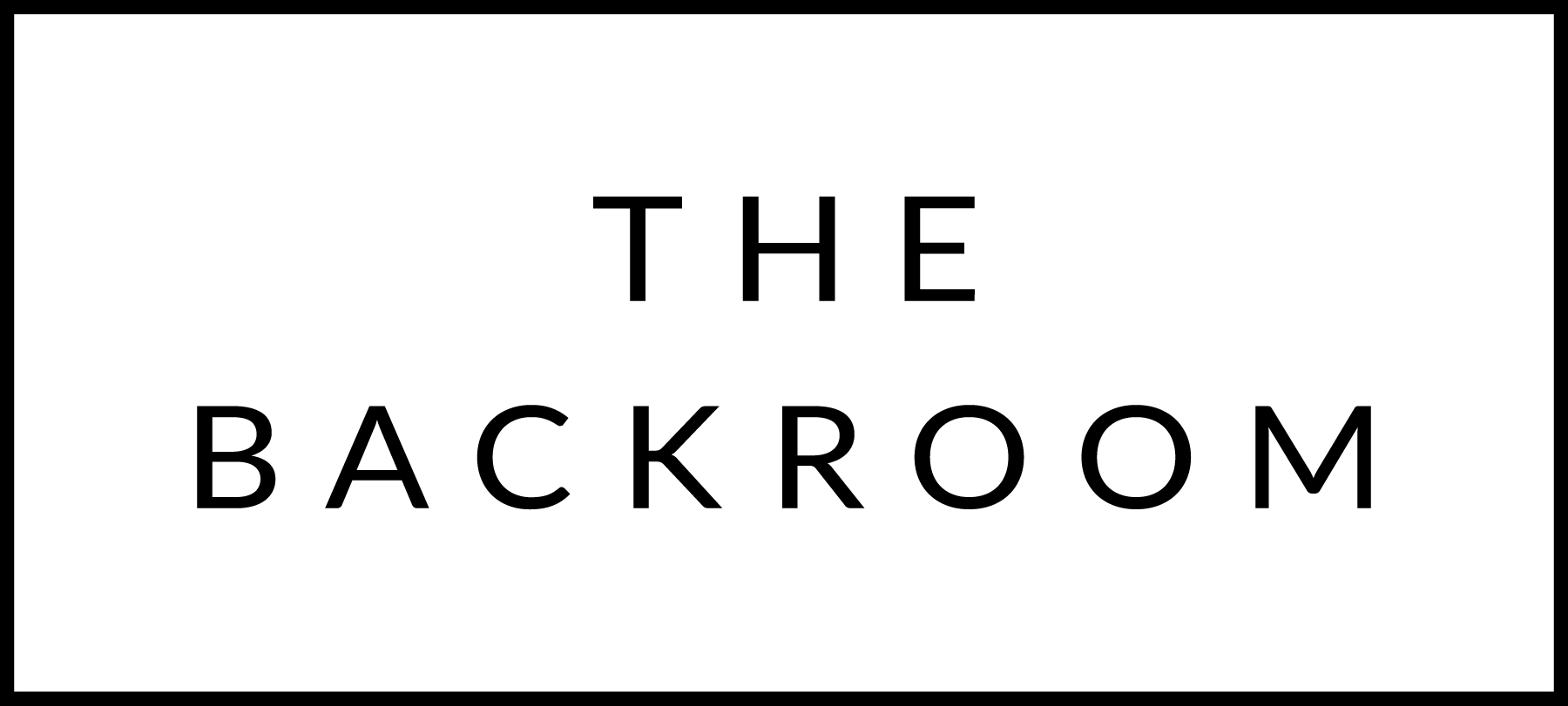 February 27th , 2015COCKTAIL HOUR SNACKSMaplebrook RicottaToast, Pomegranite Onions, Fennel Mulberry Jam,Wasabi Tobiko, Blood Orange & Jalapeno CompoteFIRSTFarro PaccheriniParmesan, Black Pepper, Smoked SaltCelery HeartsTHE MAIN EVENTSlow Roasted Vermont Pork LoinCider Braised Savoy & Pickled Mustard SeedsFOR THE TABLEPotato LatkesRosemary-Apple Sauce , Greek YogurtDESSERTToffee Pudding CakeRoasted Empire Apples, 5-Spice Crème Fraiche